No. FechaApartadoContenidoObservaciones0806-junio-2023Secretaría de Gobernación Decreto por el que se reforman los artículos 55 y 91 de la Constitución Política de los Estados Unidos Mexicanos, en materia de edad mínima para ocupar un cargo público.Artículo Único. - Se reforman la fracción II del artículo 55 y el artículo 91 de la Constitución Política de los Estados Unidos Mexicanos, para quedar como sigue:Artículo 55. Para ser diputado se requiere:I…II. Tener dieciocho años cumplidos el día de la elección.III. a VII. …Artículo 91. Para ser Secretario de Estado se requiere: ser ciudadano mexicano por nacimiento, estar en ejercicio de sus derechos y tener veinticinco años cumplidos.El presente Decreto entrará en vigor el día siete de junio de dos mil veintitrés.Dentro de los 180 días naturales siguientes a su entrada en vigor, el Congreso de la Unión y las Legislaturas de las Entidades Federativas, deberán ajustar sus Constituciones y demás legislación que sea necesaria, a fin de dar cumplimiento al presente Decreto.2726-junio-2023Poder Ejecutivo Secretaría de Hacienda y Crédito Público Se reforman las reglas 4.5.1., tercer párrafo, fracciones I y II y 13.1., fracción IV, y se adicionan las reglas 10.28.; 10.29.; 10.30.; 10.31.; 10.32. y 13.1., fracción V de la Resolución Miscelánea Fiscal para 2023, para quedar de la siguiente manera:4.5.1. Declaración informativa de operaciones con terceros a cargo de personas físicas y morales, formato, periodo y medio de presentación.10.28.  Operación del asignatario designado como operador de un área unificada.10.29. Operación del contratista cuando un asignatario es designado como operador de un área unificada.10.30. Determinación del IVA por el asignatario designado como operador de un área unificada.10.31.  Determinación del IVA acreditable por parte del contratista designado como operador del consorcio que forme parte de un área unificada donde un asignatario sea el operador.10.32. Comprobantes fiscales por los costos, gastos o inversiones efectuados por el asignatario designado como operador de un área unificada.13.1.   Declaración de pago de los derechos por la utilidad compartida y de extracción de hidrocarburos.La presente Resolución entrará en vigor el día veintisiete de junio de dos mil veintitrés. 3028-junio-2023Poder EjecutivoSecretaría de Hacienda y Crédito PúblicoA través del presente acuerdo se da a conocer:Se da a conocer la recaudación federal participable de abril de 2023, las participaciones en ingresos federales por el mes de mayo de 2023, así como el procedimiento seguido en la determinación e integración de las mismas. Las cifras correspondientes al mes de mayo de 2023 no incluyen deducciones derivadas de compromisos financieros contraídos por las entidades federativas.Se da a conocer la recaudación federal participable, el cálculo de las participaciones en ingresos federales y la determinación de las diferencias por el ajuste definitivo de 2022.Las participaciones de los fondos y otros conceptos participables, así como los montos que finalmente reciba cada entidad federativa, pueden verse modificados por la variación de los ingresos efectivamente captados, por el cambio de los coeficientes y, en su caso, por las diferencias derivadas de los ajustes a los pagos provisionales y del ajuste definitivo correspondientes al ejercicio fiscal de 2023.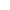 